Graphing time! Now let's add more to the previous story of Tom chasing Jerry into a corner as Jerry dropped his precious cheese during the escape! 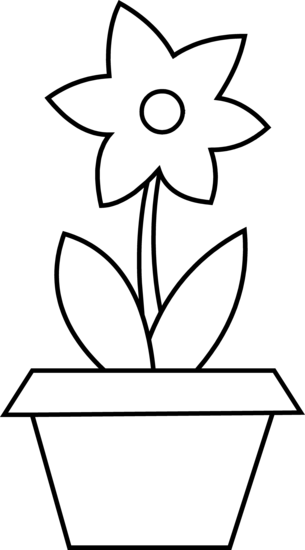 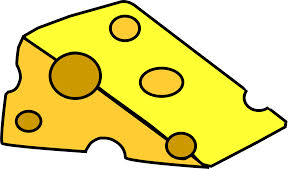 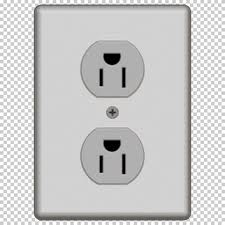 -6m	-5m	-4m	-3m	-2m	-1m	0	1m	2m	3m	4m	5m	6m     7m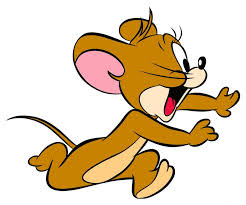 Jerry runs from the flowerpot towards his cheese before he rushes back to his hole behind the electric outlet. He took 8 seconds for the entire journey with a total distance of 16m and displacement of -4m covered. 1) Find Jerry's distance and displacement at each time interval below assuming he was running at constant speed:2) Use the grid space below to draw a position-time graph of Jerry's motion. Make sure to label your intervals for each axis.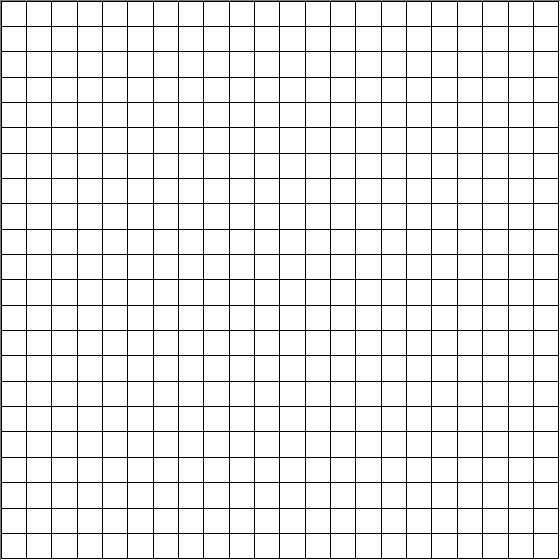 3) What is the slope between:a) 0s and 3sb) 3s and 8s4) Draw a line connecting his position at time = 0s and at time = 8s. Find the slope of this line.5) What do you notice about the slopes you've calculated above?6) Tom was moving (+0.2m/s) towards Jerry (the right) starting at -6m and hoping to catch Jerry at the electric outlet. Draw his position-time graph below.Time (s)012345678Distance (m)Displacement (m)